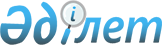 Об утверждении Правил выдачи, учета и ведения личных медицинских книжекПриказ Министра здравоохранения Республики Казахстан от 16 ноября 2020 года № ҚР ДСМ-196/2020. Зарегистрирован в Министерстве юстиции Республики Казахстан 18 ноября 2020 года № 21652.
      Примечание ИЗПИ!
      Преамбула предусмотрена в редакции приказа Министра здравоохранения РК от 13.03.2024 № 9 (вводится в действие c 01.01.2025).
      В соответствии с пунктом 9 статьи 86 Кодекса Республики Казахстан от 7 июля 2020 года "О здоровье народа и системе здравоохранения", ПРИКАЗЫВАЮ:
      1. Утвердить прилагаемые Правила выдачи, учета и ведения личных медицинских книжек.
      2. Признать утратившим силу:
      1) приказ исполняющего обязанности Министра национальной экономики Республики Казахстан от 24 февраля 2015 года № 126 "Об утверждении Правил выдачи, учета и ведения личных медицинских книжек" (зарегистрированный в Реестре государственной регистрации нормативных правовых актов за № 10638, опубликован в информационно-правовой системе "Әділет" 18 мая 2015 года);
      2) пункт 3 приказа Министра здравоохранения Республики Казахстан от 12 апреля 2018 года № 168 "Об утверждении Правил гигиенического обучения лиц декретированной группы населения и Программ гигиенического обучения лиц декретированной группы населения и внесении изменения и дополнения в приказ исполняющего обязанности Министра национальной экономики Республики Казахстан от 24 февраля 2015 года № 126 "Об утверждении Правил выдачи, учета и ведения личных медицинских книжек" (зарегистрированный в Реестре государственной регистрации нормативных правовых актов за № 16929, опубликован в Эталонном контрольном банке нормативных правовых актов Республики Казахстан 16 июня 2018 года).
      3. Комитету санитарно-эпидемиологического контроля Министерства здравоохранения Республики Казахстан в установленном законодательством Республики Казахстан порядке обеспечить:
      1) государственную регистрацию настоящего приказа в Министерстве юстиции Республики Казахстан;
      2) размещение настоящего приказа на интернет-ресурсе Министерства здравоохранения Республики Казахстан;
      3) в течение десяти рабочих дней после государственной регистрации настоящего приказа представление в Юридический департамент Министерства здравоохранения Республики Казахстан сведений об исполнении мероприятий, предусмотренных подпунктами 1) и 2) настоящего пункта.
      4. Контроль за исполнением настоящего приказа возложить на курирующего вице-министра здравоохранения Республики Казахстан.
      5. Настоящий приказ вводится в действие по истечении десяти календарных дней после дня его первого официального опубликования.
      Примечание ИЗПИ!
      Правила предусмотрены в редакции приказа Министра здравоохранения РК от 13.03.2024 № 9 (вводится в действие c 01.01.2025). Правила выдачи, учета и ведения личных медицинских книжек Глава 1. Общие положения
      1. Настоящие Правила выдачи, учета и ведения личных медицинских книжек (далее – Правила) разработаны в соответствии с пунктом 9 статьи 86 Кодекса Республики Казахстан от 7 июля 2020 года "О здоровье народа и системе здравоохранения" и определяют единый порядок выдачи, учета и ведения личных медицинских книжек.
      2. В настоящих Правилах используется следующее понятие:
      личная медицинская книжка – персональный документ, в который заносятся результаты обязательных медицинских осмотров с отметкой о допуске к работе. Глава 2. Порядок выдачи личной медицинской книжки
      3. Личная медицинская книжка выдается с отметкой о допуске к работе.
      4. Выдача личной медицинской книжки осуществляется организацией, имеющей лицензию на медицинскую деятельность.
      5. Приказом руководителя организации, осуществляющей обязательные медицинские осмотры, назначается ответственное лицо (врач терапевт) (далее – специалист) за учет, ведение и выдачу личной медицинской книжки по результатам проведенного обязательного медицинского осмотра и лабораторных исследований.
      6. Результаты врачебных осмотров и лабораторных исследований вносятся в личную медицинскую книжку единого образца, согласно приложению 1 к настоящим Правилам.
      7. В случае диагностирования инфекционного или паразитарного заболевания, а также выявления носительства возбудителей инфекционных заболеваний, являющихся противопоказанием к допуску работе, специалист направляет работника для лечения в соответствующую лечебно-профилактическую организацию по месту жительства. Глава 3. Порядок учета и ведения личной медицинской книжки
      8. Учет личной медицинской книжки производится в журнале учета личной медицинской книжки субъектов здравоохранения, где осуществляется медицинский осмотр по форме согласно приложению 2 к настоящим Правилам.
      9. Личная медицинская книжка заполняется специалистом на казахском или русском языках.
      10. Фотография владельца в личной медицинской книжке закрепляется печатью субъекта здравоохранения (при наличии), где осуществляется медицинский осмотр.
      11. В паспортных данных указываются сведения о владельце личной медицинской книжки по удостоверению личности или паспорту, его личная подпись, серия и номер личной медицинской книжки.
      12. В сведениях о владельце личной медицинской книжки указываются профессия и должность, место работы, дата рождения, место жительства владельца личной медицинской книжки.
      13. Специалистом вносятся данные о ранее перенесенных инфекционных заболеваниях.
      14. По результатам медицинского врачебного осмотра владельца личной медицинской книжки, терапевтом вносится заключение, которое закрепляется его личной подписью и печатью (при наличии) с указанием фамилии, имени и отчества (при наличии) (далее – Ф.И.О.) врача.
      15. Результат рентгенологического обследования владельца личной медицинской книжки вносится с вложением снимка и заключением врача, которое закрепляется его личной подписью с указанием Ф.И.О. и печатью (при наличии).
      16. Результат врачебного осмотра вносится на основании полученных данных лабораторных исследований на венерические заболевания владельца личной медицинской книжки с заключением врача дерматовенеролога, скрепленное личной подписью с указанием его фамилии, имени и отчества и печатью (при наличии).
      17. В сведения о профилактических прививках вносятся данные о проведенной вакцинации владельца личной медицинской книжки.
      18. Результаты исследования на носительство патогенного стафилококка, на яйца гельминтов, бактериологического исследования и обследования на маркеры вирусных гепатитов, ВИЧ владельца личной медицинской книжки вносятся специалистом государственной организации, осуществляющей деятельность в сфере санитарно-эпидемиологического благополучия населения или государственной (частной) медицинской организации, физического лица, занимающегося частной медицинской практикой с указанием его Ф.И.О. и печатью организации (аккредитованной лабораторией) (при наличии), проводившей лабораторные исследования.
      19. В личной медицинской книжке указывается срок допуска к работе с указанием даты, Ф.И.О., подписи специалиста и печать субъекта здравоохранения (при наличии).
      20. В случае выявления неправильной или неточной записи сведений исправления производятся специалистом, которым была внесена соответствующая запись.
      Исправленные сведения в личной медицинской книжке заверяются подписью специалиста и печатью субъекта здравоохранения (при наличии). Личная медицинская книжка
      1-бөлім. Паспорт деректеріРаздел 1. Паспортные данныеСурет орныМесто фотографииМ.О.М.П.
      1) Тегі ________________________________________________________Фамилия2) Аты ________________________________________________________Имя3) Әкесінің аты (бар болса) _______________________________________Отчество (при наличии)4) ______________ № ____________________________________________сериясы/серия нөмірі/номер5) Кітапша иесінің жеке қолы _____________________________________Личная подпись владельца6) Жеке медициналық кітапшаның сериясы № _______________________Серия личной медицинской книжкиЖеке медициналық кітапшаЛичная медицинская книжка2-бөлім. Жеке медициналық кітапшаның иесі туралы мәліметтерРаздел 2. Сведения о владельце личной медицинской книжки1) Негізгі мамандығы ____________________________________________Основная профессия2) Лауазымы ___________________________________________________Должность3) Жұмыс орны _________________________________________________Место работы4) Туған жылы, айы, күні _________________________________________Дата рождения5) Мекен-жайы _________________________________________________Место жительстваЖеке медициналық кітапшаЛичная медицинская книжка3-бөлім. Инфекциялық аурулармен бұрын ауырғандығы туралы деректерРаздел 3. Данные о перенесенных инфекционных заболеванияхБұрын ауырған инфекциялық аурулар ______________________________Ранее перенесенные инфекционные заболевания_____________________________________________________________________________________________________________________________________________________________________________________________Жеке медициналық кітапшаЛичная медицинская книжка4-бөлім. Дәрігерлік тексеріп-қарау нәтижесі, терапевтРаздел 4. Результат врачебного осмотра, терапевт
      Жеке медициналық кітапшаЛичная медицинская книжка5-бөлім. Туберкулезге тексеру нәтижесіРаздел 5. Результат обследования на туберкулез
      Жеке медициналық кітапша
      Личная медицинская книжка
      6-бөлім. Жыныс ауруларына дәрігерлік тексеріп-қарау және зертханалық зерттеудің нәтижесі, дерматовенеролог
      Раздел 6. Результат врачебного осмотра и лабораторного исследования на венерические заболевания, дерматовенеролог
      Жеке медициналық кітапша
      Личная медицинская книжка
      7-бөлім. Профилактикалық екпелер туралы мәліметтер
      Раздел 7. Сведения о профилактических прививках
      Инфекциялық аурурға қарсы вакцинация _____________________
      Препаратты енгізу күні " " ___________ жыл
      Вакцинация против инфекционного заболевания ______________
      Дата введения препарата " " ___________года
      Жеке медициналық кітапша
      Личная медицинская книжка
      8-бөлім. Патогенді стафилококты тасымалдауға зерттеу нәтижесі
      Раздел 8. Результат исследования на носительство патогенного стафилококка
      Жеке медициналық кітапшасы
      Личная медицинская книжка
      9-бөлім. Гельминт жұмыртқаларына зерттеу нәтижесі.
      Раздел 9. Результат исследования на яйца гельминтов
      Жеке медициналық кітапша
      Личная медицинская книжка
      10-бөлім. Бактериологиялық зерттеу нәтижесі
      Раздел 10. Результат бактериологического исследования
      Жеке медициналық кітапша
      Личная медицинская книжка
      11-бөлім. Вирустық гепатиттер, АИТВ маркерлеріне зерттеу нәтижесі
      Раздел 11. Результат обследования на маркеры вирусных гепатитов, ВИЧ
      Жеке медициналық кітапша
      Личная медицинская книжка
      12-бөлім. Қазақстан Республикасының халықтың санитариялық-эпидемиологиялық салауаттылығы саласындағы нормативтік құқықтық актілерді және гигиеналық нормативтерді білуін аттестаттау туралы белгі
      Раздел 12. Отметка об аттестации на знание нормативных правовых актов Республики Казахстан в сфере санитарно-эпидемиологического благополучия населения и гигиенических нормативов
      Жеке медициналық кітапша
      Личная медицинская книжка
      13-бөлім. Жұмыс істеуге рұқсат
      Раздел 13. Допуск к работе
      Жеке медициналық кітапша
      Личная медицинская книжка Жеке медициналық кітапшаларды есепке алу журналы
Журнал учета личных медицинских книжек
					© 2012. РГП на ПХВ «Институт законодательства и правовой информации Республики Казахстан» Министерства юстиции Республики Казахстан
				
      Министр здравоохраненияРеспублики Казахстан 

А. Цой
Утверждены
приказом Министр
здравоохранения
Республики Казахстан
от 16 ноября 2020 года
№ ҚР ДСМ-196/2020Приложение 1
к Правилам выдачи, ведения
и учета личных медицинских книжекОбразец 
Күні
Дата
Дәрігердің қорытындысы
Заключение врача
Дәрігердің Т.А.Ә., қолы және медициналық тексеріп-қарау жүргізген ұйымның мөрі (бар болса)
Ф.И.О., подпись и печать организации (при наличии), проводившего медицинский осмотр
Күні
Дата
Зертханалық зерттеулер және медициналық тексеріп-қарау нәтижесі бойынша дәрігердің қорытындысы
Заключение врача по результатам лабораторных исследований и медицинского осмотра
Медициналық тексеріп-қарау жүргізген дәрігердің Т.А.Ә., қолы және мөрі (бар болса)
Ф.И.О., подпись и печать врача (при наличии), проводившего медицинский осмотр
Күні
Дата
Зертханалық зерттеулер және медициналық тексеріп-қарау нәтижесі бойынша дәрігердің қорытындысы
Заключение врача по результатам лабораторных исследований и медицинского осмотра
Медициналық тексеріп-қарау жүргізген дәрігердің Т.А.Ә., қолы және мөрі (бар болса)
Ф.И.О., подпись и печать врача (при наличии), проводившего медицинский осмотр
Күні
Дата
Дәрігердің қорытындысы
Заключение врача
Тексеру жүргізген дәрігердің Т.А.Ә., қолы және ұйымның мөрі (бар болса)
Ф.И.О., подпись врача, проводившего обследование и печать организации (при наличии)
Күні
Дата
Дәрігердің қорытындысы
Заключение врача
Тексеру жүргізген дәрігердің Т.А.Ә., қолы және ұйымның мөрі (бар болса)
Ф.И.О., подпись врача, проводившего обследование и печать организации (при наличии)
Күні
Дата
Дәрігердің қорытындысы
Заключение врача
Тексеру жүргізген дәрігердің Т.А.Ә., қолы және ұйымның мөрі (бар болса)
Ф.И.О., подпись врача, проводившего обследование и печать организации (при наличии)
Күні
Дата
Дәрігердің қорытындысы
Заключение врача
Тексеру жүргізген дәрігердің Т.А.Ә., қолы және ұйымның мөрі (бар болса)
Ф.И.О., подпись врача, проводившего обследование и печать организации (при наличии)
Күні
Дата
Аттестаттау туралы белгі
Отметка об аттестации
Оқыту мен аттестаттауды өткізген ұйым басшысының Т.А.Ә., қолы, мөр (бар болса)
Ф.И.О., подпись руководителя организации, проводившего обучение и аттестацию, печать (при наличии)
Күні
Дата
Жұмыс істеуге рұқсат "___"______ жылы, күні, айы
Допуск к работе "___" __________ дата, месяц, год
Денсаулық сақтау субъектілерінің жауапты маманының Т.А.Ә., қолы, мөр (бар болса)
Ф.И.О., подпись ответственного специалиста субъектов здравоохранения, печать (при наличии)Приложение 2
к Правилам выдачи, ведения
и учета личных медицинских книжекФорма
Р/с №
№ п/п
Жеке медициналық кітапша иесінің Т.А.Ә.
Ф.И.О. владельца личной медицинской книжки 
Жұмыс орны, лауазымы
Место работы, должность
Тұрғылықты мекен жайы
Место жительства
Жеке медициналық кітапша нөмірі
Номер личной медицинской книжки 
Рұқсат туралы белгі
Отметка о допуске
1
2
3
4
5
6